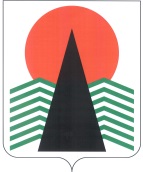 АДМИНИСТРАЦИЯ  НЕФТЕЮГАНСКОГО  РАЙОНАпостановлениег.НефтеюганскОб утверждении перечня нормативных правовых актов и (или) их отдельных частей, содержащих обязательные требования, оценка соблюдения которых является предметом муниципального контроля за сохранностью автомобильных дорог местного значения вне границ населенных пунктов в границах Нефтеюганского районаВ соответствии с пунктом 1 части 2 статьи 8.2 Федерального закона 
от 26.12.2008 № 294-ФЗ «О защите прав юридических лиц и индивидуальных предпринимателей при осуществлении государственного контроля (надзора) 
и муниципального контроля» п о с т а н о в л я ю:Утвердить перечень нормативных правовых актов и (или) их отдельных частей, содержащих обязательные требования, оценка соблюдения которых является предметом муниципального контроля за сохранностью автомобильных дорог местного значения вне границ населенных пунктов в границах Нефтеюганского района (приложение).Настоящее постановление подлежит размещению на официальном сайте органов местного самоуправления Нефтеюганского района.Контроль за выполнением постановления возложить на заместителя главы района - директора департамента строительства жилищно-коммунального комплекса Нефтеюганского района Кошакова В.С.Глава района							Г.В.ЛапковскаяПриложение к постановлению администрации Нефтеюганского районаот 24.07.2018 № 1198-паПЕРЕЧЕНЬ нормативных правовых актов и (или) их отдельных частей, содержащих 
обязательные требования, оценка соблюдения которых является предметом муниципального контроля за сохранностью автомобильных дорог местного значения вне границ населенных пунктов в границах Нефтеюганского района24.07.2018№ 1198-па№ 1198-па№ п/пНаименование 
и реквизиты актаКраткое описание круга лиц и (или) перечня объектов, 
в отношении которых устанавливаются обязательные требованияУказание 
на структурные единицы акта, соблюдение которых оценивается 
при проведении мероприятий 
по контролюРаздел I. Международные договоры Российской Федерации и акты органов Евразийского экономического союзаРаздел I. Международные договоры Российской Федерации и акты органов Евразийского экономического союзаРаздел I. Международные договоры Российской Федерации и акты органов Евразийского экономического союзаРаздел I. Международные договоры Российской Федерации и акты органов Евразийского экономического союза1.Решение Комиссии Таможенного союза 
от 18 октября 2011 года № 827 
«О принятии технического регламента Таможенного союза «Безопасность автомобильных дорог» (ТР ТС 014/2011 «Технический регламент Таможенного союза. Безопасность автомобильных дорог»)Юридические лица 
и индивидуальные предприниматели 
и их уполномоченные представители, физические лицап.12, п.13.1.-13.3, п.п. а-г, е п. 13.5, ст.3Раздел II. Федеральные законыРаздел II. Федеральные законыРаздел II. Федеральные законыРаздел II. Федеральные законы1.Федеральный закон от 10 декабря 1995 года № 196 
«О безопасности дорожного движения»Юридические лица 
и индивидуальные предприниматели 
и их уполномоченные представители, физические лицаст.ст.11-142.Федеральный закон от 8 ноября 2007 года № 257-ФЗ
«Об автомобильных дорогах 
и о дорожной деятельности 
в Российской Федерации 
и о внесении изменений 
в отдельные законодательные акты Российской Федерации»Юридические лица 
и индивидуальные предприниматели 
и их уполномоченные представители, физические лицап.2 ст.16, ст.17, ст.18, п.1-4, 6, 7 ст.19, ст.20, ст.22, ст.25, п.1-3, п.5, п.7-9 ст.26, ст.29, ст.30, ст.313.Федеральный закон от 26 декабря 2008 года № 294-ФЗ 
«О защите прав юридических лиц и индивидуальных предпринимателей при осуществлении государственного контроля (надзора) и муниципального контроля»Юридические лица 
и индивидуальные предприниматели 
и их уполномоченные представители, физические лицап.1 ч.2 ст.8.2,ч.1 ст.9, ч.1 ст.10,ч.1 ст.11,ч.1 ст.12Раздел III. Иные нормативные документы, обязательность соблюдения которых установлена законодательством Российской ФедерацииРаздел III. Иные нормативные документы, обязательность соблюдения которых установлена законодательством Российской ФедерацииРаздел III. Иные нормативные документы, обязательность соблюдения которых установлена законодательством Российской ФедерацииРаздел III. Иные нормативные документы, обязательность соблюдения которых установлена законодательством Российской Федерации1.Постановление администрации Нефтеюганского района 
от 10 июня 2014 года 
№ 1117-па-нпа 
«Об утверждении административного регламента осуществления муниципального контроля за сохранностью автомобильных дорог местного значения вне границ населенных пунктов в границах Нефтеюганского района»Юридические лица 
и индивидуальные предприниматели 
и их уполномоченные представители, физические лицав полном объеме